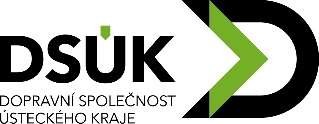 OBJEDNÁVKA Č. 181/2019na základě "Rámcové kupní smlouvy č. C60560224-18"13.08.2019Poskytovatel:	IČO:41193598 ContiTrade Services s.r.o.Objízdná 1628765 02 Otrokovice - Zlínkontaktní osoba: XXXX XXXXXXX, t.č. 60X XXX XXX;email:XXXX.XXXXXXX@bestdrive.czObjednatel: (uvést na fakturu)	Vyřizuje:	XXXXXXXXTelefon:	477 070 XXXmobil:	7XX XXX XXXe-mail:	 XXXXXXXXXX.X@ds-uk.czBankovní spojení:	Česká spořitelna, a. s.Kód banky:	0800	Způsob úhrady	: převodním příkazemČíslo účtu:	7475762	(fakturou) s DPHNaše IČO: 	06231292Naše DIČ:	CZ06231292	Splatnost faktury	: 30 kal. dní ode dne doručeníPočet příloh: 0	Termín :	dle domluvyPočet položek : 2	Celková cena s DPH199 724,00 KčSpolečnost je zapsaná v obchodním rejstříku vedeném Krajským soudem v Ústí nad Labem, spisová značka Pr, vložka 1129V	dne:	2019podpis jednajícího, popř. oprávněné osobyXXXXXXXXXXXX      DSÚK, p.o.Razítko	RazítkoPol.Označenícena Kč/MJ bez DPHMJPočetcena celkem1295/80R22.5*M F HR 4 154/149M Matador6 735,68 Kčks1067 356,80 Kč2Protektor 295/80 R 22,5 HDR 2 (M+S 3PMSF)4 071,00 Kčks2497 704,00 KčCena celkem bez DPH:DPH 21%:Cena celkem s DPH:165 060,80 Kč34 662,77 Kč199 723,57 Kč